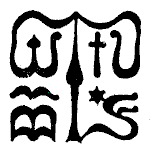 Wesley János Lelkészképző Főiskola Szociális munka szakTantárgy kódjaSMAK 202SMAK 202SMAK 202Tantárgy elnevezéseCsalád és jogCsalád és jogCsalád és jogTantárgy oktatójának neveDr. Mink JúliaBeosztása, tudományos fokozataTantárgy óraszámanappali tagozaton 2 tanóra/ hétlevelező tagozaton 16 tanóra/félévnappali tagozaton 2 tanóra/ hétlevelező tagozaton 16 tanóra/félévnappali tagozaton 2 tanóra/ hétlevelező tagozaton 16 tanóra/félévTanóra típusaelőadáselőadáselőadásMeghirdetési időszaktavaszi félévtavaszi félévtavaszi félévKreditszám3 kredit 3 kredit 3 kredit A tantárgy céljaA kurzus célja, hogy a hallgatók, a Jogi Alapismeretek c. tantárgyra alapozva, további ismereteket szerezzenek elsősorban a családjog, a természetes személyek jogalanyisága, cselekvőképessége, a személyhez fűződő jogok, valamint a kapcsolódó emberi jogvédelmi kérdések és a gyermekvédelem területén. A kurzus 1. felében a a hallgatók betekintést nyernek a családjogi és magánjogi viszonyokba,  megismerve - többek között - a gondnokság, gyámság, házasság, élettársi kapcsolat, örökbefogadás alapvető jogintézményeit. Emellett megismerkednek a családon belüli erőszak és a gyermekbántalmazás fogalmával, jellegzetességeivel, az ezek elleni fellépés hazai lehetőségeivel, gyakorlati problémáival, a hazai áldozatvédelmi intézményrendszerrel és a területen működő civil, segítő szervezetekkel. A kurzus 2. felében a hallgatók családjogi vonatkozású hatósági határozatok feldolgozásával mélyítik el gyakorlati tudásukat és ehhez kapcsolódóan beadványt készítenek. A kurzus célja, hogy a hallgatók, a Jogi Alapismeretek c. tantárgyra alapozva, további ismereteket szerezzenek elsősorban a családjog, a természetes személyek jogalanyisága, cselekvőképessége, a személyhez fűződő jogok, valamint a kapcsolódó emberi jogvédelmi kérdések és a gyermekvédelem területén. A kurzus 1. felében a a hallgatók betekintést nyernek a családjogi és magánjogi viszonyokba,  megismerve - többek között - a gondnokság, gyámság, házasság, élettársi kapcsolat, örökbefogadás alapvető jogintézményeit. Emellett megismerkednek a családon belüli erőszak és a gyermekbántalmazás fogalmával, jellegzetességeivel, az ezek elleni fellépés hazai lehetőségeivel, gyakorlati problémáival, a hazai áldozatvédelmi intézményrendszerrel és a területen működő civil, segítő szervezetekkel. A kurzus 2. felében a hallgatók családjogi vonatkozású hatósági határozatok feldolgozásával mélyítik el gyakorlati tudásukat és ehhez kapcsolódóan beadványt készítenek. A kurzus célja, hogy a hallgatók, a Jogi Alapismeretek c. tantárgyra alapozva, további ismereteket szerezzenek elsősorban a családjog, a természetes személyek jogalanyisága, cselekvőképessége, a személyhez fűződő jogok, valamint a kapcsolódó emberi jogvédelmi kérdések és a gyermekvédelem területén. A kurzus 1. felében a a hallgatók betekintést nyernek a családjogi és magánjogi viszonyokba,  megismerve - többek között - a gondnokság, gyámság, házasság, élettársi kapcsolat, örökbefogadás alapvető jogintézményeit. Emellett megismerkednek a családon belüli erőszak és a gyermekbántalmazás fogalmával, jellegzetességeivel, az ezek elleni fellépés hazai lehetőségeivel, gyakorlati problémáival, a hazai áldozatvédelmi intézményrendszerrel és a területen működő civil, segítő szervezetekkel. A kurzus 2. felében a hallgatók családjogi vonatkozású hatósági határozatok feldolgozásával mélyítik el gyakorlati tudásukat és ehhez kapcsolódóan beadványt készítenek. Szükséges előtanulmányok, feltételezett tudásanyagJogi alapismeretekJogi alapismeretekJogi alapismeretekFejlesztendő kompetenciaterületekTudásaIsmeri és érti a szakmai területhez kapcsolódó pszichológiai, jogi, pedagógiai tudományok szociális munkához tartozó fogalomkészletét. Ismeri és értelmezi a szociális munkához kapcsolódó jogi területek szabályozását, különös tekintettel az emberi jogokra és a gyermekek jogainak védelmére, a szociális, családjogi és gyermekvédelmi jogi szabályozásra.  Ezen belül, az alapvető magánjogi és családjogi ismeretek megszerzését követően:- tisztában van a család fogalmával és a családi és magánélethez való jog alkalmazási területeivel- ismeri a családjog alapvető fogalmait, jogintézményeit és az azokra vonatkozó főbb jogi szabályozást- ismeri a családjoghoz, családok védelméhez kapcsolódó emberi jogvédelem, jogvédelem intézményes kereteit, a jogérvényesítés általános szabályait, lehetőségeit, alapvető garanciáit- ismeri a családsegítés keretrendszerét, a szociális munkás feladatait a családgondozás területén,- tisztában van a családon belüli erőszak és a gyermekbántalmazás fogalmával, működési mechanizmusával, büntetőjogi szabályozásának alapjaival, ismeri a gyermekvédelem intézményeit és alapvető jogintézményeit- ismeri a hazai áldozatvédelmi intézményrendszert, illetve a családon belüli erőszak, gyermekbántalmazás, emberi jogvédelem területén működő, segítő civil szervezetek munkáját- tisztában van a gyermekek alapvető jogaiva- ügyintézés: hatósági határozatok elemzése és beadványok készítése a családjog, gyermekvédelem stb.területén Képességei/attitűd:Elkötelezett a társadalmi egyenlőség, a demokratikus értékek, a jogállamiság és az európai értékközösség mellett.Ismeri a szociális szolgáltatási rendszert, a közszféra, valamint a magánszféra - ezen belül civil-, egyházi, piaci szféra - rendszereit, átlátja a szociális szervezetek működését és abban a szociális szakemberek szerepeinek, tevékenységének formáit.Képes kritikus szemlélettel és reflektív módon megfogalmazni a társadalmi és szociális problémákat, a veszélyeztető tényezőket és a problémakezelés folyamatát.Képes eligazodni a szociális terület mélyebb összefüggései, valamint a gyakorlat által felvetett konkrét társadalmi problémák és lehetséges megoldási módszerek, modellek között, és képes új szolgáltatások kialakításában közreműködni a megelőzés és a problémakezelés érdekében.Felismeri a szolgáltatásokat igénybe vevők autonómiáját tiszteletben tartó proaktív szemléletű, életminőséget szolgáló, javító, konstruktív problémakezelés, valamint a források és a kockázatok elemzésének szükségességét.Érzékeny és nyitott a társadalmi és szociális problémákra, elkötelezett és felelősséget vállal a szakma értékei és a társadalmi szolidaritás ügye mellett.Felelősséget vállal a szolgáltatásokat igénybe vevők életébe történő beavatkozásért.Íráskészség fejlesztéseA fentiekhez kapcsolódóan a hallgató a tantárgy teljesítését követően:- érti a jogvédelem, jogérvényesítés alapjait, alapvető szinten eligazodik a családjog, családsegítés, gyermekvédelem területén, és kiismeri magát az kapcsolódó állami szervezetrendszerben, különös tekintettel a családgondozás, gyermekvédelem és a szociális igazgatás területeire- tisztában van az önkormányzatok működésének alapjaival, az önkormányzati szervezetrendszer kereteivel, szerepükkel különösen a szociális igazgatás, ellátórendszer, családsegítés és gyermekvédelem területeire - konfliktusok felismerése és kezelése: képes felismerni a jogi jellegű problémákat és a kliensei érdekében megtenni a szükséges lépéseket,  és/vagy számukra segítséget nyújtani az ügyeik intézésében (pl. információt szerez be, tájékoztatást nyújt a hatáskörrel rendelkező állami szervekről vagy az adott területen támogatást, segítséget biztosítani tudó civil szervezetekről, kapcsolatba lép ezekkel az ügyfél érdekében, stb.)- képes felismerni az akár jogi beavatkozást is igénylő krízishelyzeteket (pl. szociális szükséghelyzet, bűncselekmények áldozatai, kapcsolati erőszak, gyermekbántalmazás eseteit, stb.) és ismeri a rendelkezésre álló, akár az állami szervek, akár a civil szervezetek által biztosított jogérvényesítési lehetőségeket- képes beadványok elkészítéséreTudásaIsmeri és érti a szakmai területhez kapcsolódó pszichológiai, jogi, pedagógiai tudományok szociális munkához tartozó fogalomkészletét. Ismeri és értelmezi a szociális munkához kapcsolódó jogi területek szabályozását, különös tekintettel az emberi jogokra és a gyermekek jogainak védelmére, a szociális, családjogi és gyermekvédelmi jogi szabályozásra.  Ezen belül, az alapvető magánjogi és családjogi ismeretek megszerzését követően:- tisztában van a család fogalmával és a családi és magánélethez való jog alkalmazási területeivel- ismeri a családjog alapvető fogalmait, jogintézményeit és az azokra vonatkozó főbb jogi szabályozást- ismeri a családjoghoz, családok védelméhez kapcsolódó emberi jogvédelem, jogvédelem intézményes kereteit, a jogérvényesítés általános szabályait, lehetőségeit, alapvető garanciáit- ismeri a családsegítés keretrendszerét, a szociális munkás feladatait a családgondozás területén,- tisztában van a családon belüli erőszak és a gyermekbántalmazás fogalmával, működési mechanizmusával, büntetőjogi szabályozásának alapjaival, ismeri a gyermekvédelem intézményeit és alapvető jogintézményeit- ismeri a hazai áldozatvédelmi intézményrendszert, illetve a családon belüli erőszak, gyermekbántalmazás, emberi jogvédelem területén működő, segítő civil szervezetek munkáját- tisztában van a gyermekek alapvető jogaiva- ügyintézés: hatósági határozatok elemzése és beadványok készítése a családjog, gyermekvédelem stb.területén Képességei/attitűd:Elkötelezett a társadalmi egyenlőség, a demokratikus értékek, a jogállamiság és az európai értékközösség mellett.Ismeri a szociális szolgáltatási rendszert, a közszféra, valamint a magánszféra - ezen belül civil-, egyházi, piaci szféra - rendszereit, átlátja a szociális szervezetek működését és abban a szociális szakemberek szerepeinek, tevékenységének formáit.Képes kritikus szemlélettel és reflektív módon megfogalmazni a társadalmi és szociális problémákat, a veszélyeztető tényezőket és a problémakezelés folyamatát.Képes eligazodni a szociális terület mélyebb összefüggései, valamint a gyakorlat által felvetett konkrét társadalmi problémák és lehetséges megoldási módszerek, modellek között, és képes új szolgáltatások kialakításában közreműködni a megelőzés és a problémakezelés érdekében.Felismeri a szolgáltatásokat igénybe vevők autonómiáját tiszteletben tartó proaktív szemléletű, életminőséget szolgáló, javító, konstruktív problémakezelés, valamint a források és a kockázatok elemzésének szükségességét.Érzékeny és nyitott a társadalmi és szociális problémákra, elkötelezett és felelősséget vállal a szakma értékei és a társadalmi szolidaritás ügye mellett.Felelősséget vállal a szolgáltatásokat igénybe vevők életébe történő beavatkozásért.Íráskészség fejlesztéseA fentiekhez kapcsolódóan a hallgató a tantárgy teljesítését követően:- érti a jogvédelem, jogérvényesítés alapjait, alapvető szinten eligazodik a családjog, családsegítés, gyermekvédelem területén, és kiismeri magát az kapcsolódó állami szervezetrendszerben, különös tekintettel a családgondozás, gyermekvédelem és a szociális igazgatás területeire- tisztában van az önkormányzatok működésének alapjaival, az önkormányzati szervezetrendszer kereteivel, szerepükkel különösen a szociális igazgatás, ellátórendszer, családsegítés és gyermekvédelem területeire - konfliktusok felismerése és kezelése: képes felismerni a jogi jellegű problémákat és a kliensei érdekében megtenni a szükséges lépéseket,  és/vagy számukra segítséget nyújtani az ügyeik intézésében (pl. információt szerez be, tájékoztatást nyújt a hatáskörrel rendelkező állami szervekről vagy az adott területen támogatást, segítséget biztosítani tudó civil szervezetekről, kapcsolatba lép ezekkel az ügyfél érdekében, stb.)- képes felismerni az akár jogi beavatkozást is igénylő krízishelyzeteket (pl. szociális szükséghelyzet, bűncselekmények áldozatai, kapcsolati erőszak, gyermekbántalmazás eseteit, stb.) és ismeri a rendelkezésre álló, akár az állami szervek, akár a civil szervezetek által biztosított jogérvényesítési lehetőségeket- képes beadványok elkészítéséreTudásaIsmeri és érti a szakmai területhez kapcsolódó pszichológiai, jogi, pedagógiai tudományok szociális munkához tartozó fogalomkészletét. Ismeri és értelmezi a szociális munkához kapcsolódó jogi területek szabályozását, különös tekintettel az emberi jogokra és a gyermekek jogainak védelmére, a szociális, családjogi és gyermekvédelmi jogi szabályozásra.  Ezen belül, az alapvető magánjogi és családjogi ismeretek megszerzését követően:- tisztában van a család fogalmával és a családi és magánélethez való jog alkalmazási területeivel- ismeri a családjog alapvető fogalmait, jogintézményeit és az azokra vonatkozó főbb jogi szabályozást- ismeri a családjoghoz, családok védelméhez kapcsolódó emberi jogvédelem, jogvédelem intézményes kereteit, a jogérvényesítés általános szabályait, lehetőségeit, alapvető garanciáit- ismeri a családsegítés keretrendszerét, a szociális munkás feladatait a családgondozás területén,- tisztában van a családon belüli erőszak és a gyermekbántalmazás fogalmával, működési mechanizmusával, büntetőjogi szabályozásának alapjaival, ismeri a gyermekvédelem intézményeit és alapvető jogintézményeit- ismeri a hazai áldozatvédelmi intézményrendszert, illetve a családon belüli erőszak, gyermekbántalmazás, emberi jogvédelem területén működő, segítő civil szervezetek munkáját- tisztában van a gyermekek alapvető jogaiva- ügyintézés: hatósági határozatok elemzése és beadványok készítése a családjog, gyermekvédelem stb.területén Képességei/attitűd:Elkötelezett a társadalmi egyenlőség, a demokratikus értékek, a jogállamiság és az európai értékközösség mellett.Ismeri a szociális szolgáltatási rendszert, a közszféra, valamint a magánszféra - ezen belül civil-, egyházi, piaci szféra - rendszereit, átlátja a szociális szervezetek működését és abban a szociális szakemberek szerepeinek, tevékenységének formáit.Képes kritikus szemlélettel és reflektív módon megfogalmazni a társadalmi és szociális problémákat, a veszélyeztető tényezőket és a problémakezelés folyamatát.Képes eligazodni a szociális terület mélyebb összefüggései, valamint a gyakorlat által felvetett konkrét társadalmi problémák és lehetséges megoldási módszerek, modellek között, és képes új szolgáltatások kialakításában közreműködni a megelőzés és a problémakezelés érdekében.Felismeri a szolgáltatásokat igénybe vevők autonómiáját tiszteletben tartó proaktív szemléletű, életminőséget szolgáló, javító, konstruktív problémakezelés, valamint a források és a kockázatok elemzésének szükségességét.Érzékeny és nyitott a társadalmi és szociális problémákra, elkötelezett és felelősséget vállal a szakma értékei és a társadalmi szolidaritás ügye mellett.Felelősséget vállal a szolgáltatásokat igénybe vevők életébe történő beavatkozásért.Íráskészség fejlesztéseA fentiekhez kapcsolódóan a hallgató a tantárgy teljesítését követően:- érti a jogvédelem, jogérvényesítés alapjait, alapvető szinten eligazodik a családjog, családsegítés, gyermekvédelem területén, és kiismeri magát az kapcsolódó állami szervezetrendszerben, különös tekintettel a családgondozás, gyermekvédelem és a szociális igazgatás területeire- tisztában van az önkormányzatok működésének alapjaival, az önkormányzati szervezetrendszer kereteivel, szerepükkel különösen a szociális igazgatás, ellátórendszer, családsegítés és gyermekvédelem területeire - konfliktusok felismerése és kezelése: képes felismerni a jogi jellegű problémákat és a kliensei érdekében megtenni a szükséges lépéseket,  és/vagy számukra segítséget nyújtani az ügyeik intézésében (pl. információt szerez be, tájékoztatást nyújt a hatáskörrel rendelkező állami szervekről vagy az adott területen támogatást, segítséget biztosítani tudó civil szervezetekről, kapcsolatba lép ezekkel az ügyfél érdekében, stb.)- képes felismerni az akár jogi beavatkozást is igénylő krízishelyzeteket (pl. szociális szükséghelyzet, bűncselekmények áldozatai, kapcsolati erőszak, gyermekbántalmazás eseteit, stb.) és ismeri a rendelkezésre álló, akár az állami szervek, akár a civil szervezetek által biztosított jogérvényesítési lehetőségeket- képes beadványok elkészítéséreTantárgyi leírásA kurzus elméleti részének fő tematikája:A család fogalma, a családi és magánélethez való jog tartalma és érvényesülése a hazai és a nemzetközi jogban, a család védelmének jogi kereteiJogképesség, cselekvőképesség, gondnokságGyermek a családban, szülői felügyeleti jog, gyámságÖrökbefogadásA családsegítés, családgondozás hazai keretrendszere, alapelveiCsaládon belüli erőszak, kapcsolati erőszak, gyermekbántalmazásÁldozatvédelemA kurzus gyakorlati része során elemzésre kerülő hatósági határozatok főként a gyermekvédelem és családgondozás területéről származnak.A kurzus elméleti részének fő tematikája:A család fogalma, a családi és magánélethez való jog tartalma és érvényesülése a hazai és a nemzetközi jogban, a család védelmének jogi kereteiJogképesség, cselekvőképesség, gondnokságGyermek a családban, szülői felügyeleti jog, gyámságÖrökbefogadásA családsegítés, családgondozás hazai keretrendszere, alapelveiCsaládon belüli erőszak, kapcsolati erőszak, gyermekbántalmazásÁldozatvédelemA kurzus gyakorlati része során elemzésre kerülő hatósági határozatok főként a gyermekvédelem és családgondozás területéről származnak.A kurzus elméleti részének fő tematikája:A család fogalma, a családi és magánélethez való jog tartalma és érvényesülése a hazai és a nemzetközi jogban, a család védelmének jogi kereteiJogképesség, cselekvőképesség, gondnokságGyermek a családban, szülői felügyeleti jog, gyámságÖrökbefogadásA családsegítés, családgondozás hazai keretrendszere, alapelveiCsaládon belüli erőszak, kapcsolati erőszak, gyermekbántalmazásÁldozatvédelemA kurzus gyakorlati része során elemzésre kerülő hatósági határozatok főként a gyermekvédelem és családgondozás területéről származnak.Kötelező és ajánlott irodalomKötelező irodalom: - az előadásokon elhangzott jegyzetek- Dr Hegedűs Andrea: Családjog, 2020, R.I.M.Á.K. Kiadó, Szeged, 2020 vonatkozó részei- Patent Egyesület, VICATIS-jelentés: Az Áldozatvédelmi Irányelv gyakorlati megvalósulása párkapcsolatierőszak áldozatainak tapasztalatai alapján, VICATIS kutatási beszámoló: Magyarország, 2018.Ajánlott irodalom: Filó Erika -Katonáné Pehr  Erika: Gyermeki jogok, szülői felelősség és gyermekvédelem. HVG-ORAC, Budapest, 2015Kézikönyv a gyermekjogi egyezmény alkalmazásához. Család, Gyermek, Ifjúság Egyesület. 2009. Solt, Á. (2018), Bírói ítélkezési gyakorlat a kiskorú veszélyeztetése tárgyában (A/III/9.) Kutatási zárójelentés, (A/III/9.) Research final report) Országos Kriminológiai Intézet, 2018. Garai, R. (2019), ’A kapcsolati erőszak bűncselekményének jogalkalmazási gyakorlata’, Kriminológiai Tanulmányok, Vol.56, pp. 30-47.Kötelező irodalom: - az előadásokon elhangzott jegyzetek- Dr Hegedűs Andrea: Családjog, 2020, R.I.M.Á.K. Kiadó, Szeged, 2020 vonatkozó részei- Patent Egyesület, VICATIS-jelentés: Az Áldozatvédelmi Irányelv gyakorlati megvalósulása párkapcsolatierőszak áldozatainak tapasztalatai alapján, VICATIS kutatási beszámoló: Magyarország, 2018.Ajánlott irodalom: Filó Erika -Katonáné Pehr  Erika: Gyermeki jogok, szülői felelősség és gyermekvédelem. HVG-ORAC, Budapest, 2015Kézikönyv a gyermekjogi egyezmény alkalmazásához. Család, Gyermek, Ifjúság Egyesület. 2009. Solt, Á. (2018), Bírói ítélkezési gyakorlat a kiskorú veszélyeztetése tárgyában (A/III/9.) Kutatási zárójelentés, (A/III/9.) Research final report) Országos Kriminológiai Intézet, 2018. Garai, R. (2019), ’A kapcsolati erőszak bűncselekményének jogalkalmazási gyakorlata’, Kriminológiai Tanulmányok, Vol.56, pp. 30-47.Kötelező irodalom: - az előadásokon elhangzott jegyzetek- Dr Hegedűs Andrea: Családjog, 2020, R.I.M.Á.K. Kiadó, Szeged, 2020 vonatkozó részei- Patent Egyesület, VICATIS-jelentés: Az Áldozatvédelmi Irányelv gyakorlati megvalósulása párkapcsolatierőszak áldozatainak tapasztalatai alapján, VICATIS kutatási beszámoló: Magyarország, 2018.Ajánlott irodalom: Filó Erika -Katonáné Pehr  Erika: Gyermeki jogok, szülői felelősség és gyermekvédelem. HVG-ORAC, Budapest, 2015Kézikönyv a gyermekjogi egyezmény alkalmazásához. Család, Gyermek, Ifjúság Egyesület. 2009. Solt, Á. (2018), Bírói ítélkezési gyakorlat a kiskorú veszélyeztetése tárgyában (A/III/9.) Kutatási zárójelentés, (A/III/9.) Research final report) Országos Kriminológiai Intézet, 2018. Garai, R. (2019), ’A kapcsolati erőszak bűncselekményének jogalkalmazási gyakorlata’, Kriminológiai Tanulmányok, Vol.56, pp. 30-47.Ismeretek ellenőrzésének módjaKollokviumbeadvány elkészítéseKollokviumbeadvány elkészítéseKollokviumbeadvány elkészítéseTantárgy tárgyi követelményeitanterem – projektor- számítógéptanterem – projektor- számítógéptanterem – projektor- számítógép